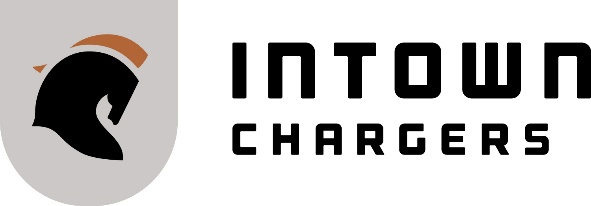 Athletic Participation Permission, Information & ReleasePlease sign and return to the Intown Community School Office. I voluntarily request and authorize that my child, __________________________, be allowed to participate in after school practices and games for one or more sport(s) as a student at Intown Community School (ICS), Inc. I understand that the sports offered may include, but not be limited to, basketball, soccer, girls’ volleyball, cheerleading, cross-country, boys’ flag football, swimming, Ultimate, and track/field, at the discretion of Intown’s administration. I also understand there is typically a team fee for each sport, which will be communicated to me at an appropriate time.  I certify that my child has had regular medical check-ups, is in good health and can fully participate without any restriction.  If any injury, restriction or other concern arises related to my child’s participation, I will promptly contact both Intown’s Athletic Director and the team’s coach in writing.  I understand that the team’s coach may or may not be Intown’s Athletic Director and that another Intown parent or a third party may volunteer to coach the team. I understand that after school practices and games may take place offsite and not on the campus of Intown Community School (“Intown”). I understand a schedule of practices and games will be communicated to me, and that Intown parents typically carpool in their own private vehicles to transport students to practices and games at various sites, and that some games may be outside the Atlanta metro area. I understand it is my responsibility to pick up my child after practices and games or to arrange for another responsible individual to do so.  Please note that Intown does not assume any liability or responsibility for other parents transporting students in their personal vehicles. I grant permission for the child named above to participate in sports at Intown and to be transported as described above. In consideration for Intown permitting my child to participate in one or more sport(s), which shall constitute sufficient consideration, I hereby release, indemnify, hold harmless and fully discharge Intown Community School, Inc., their officers, volunteers, agents and employees from any injury, claim, liability, loss or damage of any kind which might be asserted on behalf of me or my child related to or in any way arising from participating in sports at Intown, except if caused by Intown’s gross negligence or Intown’s willful and wanton conduct. I have read and understand this form, and I voluntarily agree to the above. I am authorized to sign this form as a parent and/or legal guardian of the above child.Signature of Child’s First Parent or Legal Guardian						DateSignature of Child’s Second Parent or Legal Guardian						DateChild’s Grade ________ 	